        Colegio República Argentina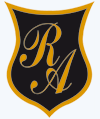 O’Carrol  # 850-   Fono 72- 2230332                 Rancagua     MATEMÁTICA 1° BÁSICO  SEMANA 6 DEL 4 AL 8 DE MAYOEste documento no es necesario imprimirlo, sólo es para  leer,  comprender y  de desarrollar las actividades que se indican antes de realizar la guía. Recuerda : 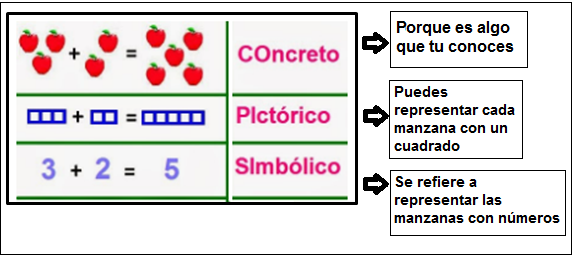 Una vez concluida tus actividades, debes enviar tus respuestas al correo electrónico de tu profesora: 1°A   loreto.valderrama@colegio-republicaargentina.cl 1°B   scarlet.rios@colegio-republicaargentina.cl 1°C  constanza.urzua@colegio-republicaargentina.clIntroducción: 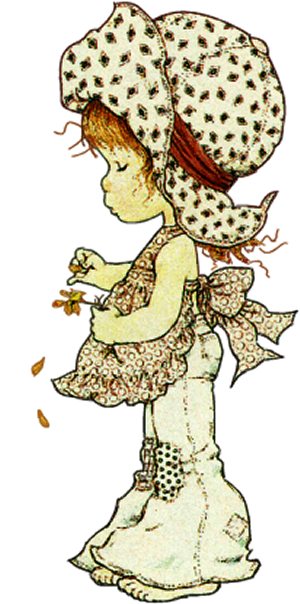 ¡Hola!!!!! Que gusto saludarte de nuevo después de las vacaciones.Esta semana te apoyaremos para comprender mejor  la composición y descomposición de números hasta el 10. Te invitamos a ver e siguiente link para que trabajes en el esquema PARTE-PARTE-TODO. Si necesitas recordar este esquema puedes volver a ver el siguiente video: https://vimeo.com/405140814 .  Una vez que hayas recordado la composición y descomposición en forma concreta  debes ingresar al siguiente video para realizar la clase de esta semana: https://vimeo.com/401424428 Te va a encantar trabajar con la profesora  y hacer en tu casa lo que ella va haciendo. Cualquier duda debes escribir a los correos de tu profesora jefe para consultar.OA    Componer y descomponer números del 0 a 10 de manera aditiva, en forma concreta, pictórica y simbólica. 